FUNCIONES DEL AREA DE LICENCIA DE FUNCIONAMIENTOPRECIOS DE LICENCIAS DE FUNCIONAMIENTO EJERCICIO FISCAL 2017PRECIO LICENCIA $500.00GASTOS DE EJECUCION $301.96MULTA POR VERIFICACION $1,132.35ARTESANIAS, TENDEJONES, ARRENTADORAS, TIENDAS DE ABARROTES, TORTILLERIA, VULCANIZADORAS, BONETERIAS Y LENCERIAS, INMOBILIARIOS, CARNICERIAS, FARMACIAS NATURISTAS, LONCHERIAS Y FONDAS, MOLINOS Y GRANOS, NEVERIAS Y REFRESQUERIAS, ZAPATERIAS, PANADERIAS, PAPELERIAS Y LIBRERIAS, SALONES DE BELLEZA, SASTRERIAS, POLLERIAS, GIMNASIOS, FRUTERIAS.PRECIO LICENCIA $750.00GASTOS DE EJECUCION $377.45MULTA POR VERIFICACION $1,283.33TALLER DE VIDRIOS Y ALUMINIOS, PESCADERIA, REFACCIONARIAS, SALONES DE ESPECTACULOS, TALLER DE HERRERIA, TALLER DE REFRIGERACIÓN, TALLER DE AIRES ACONDICIONADOS, TIENDAS DE ROPA Y TELAS,  TLAPALERIAS, FABRICA DE AGUA PURIFICADA, FABRICA DE HIELO, CASETAS, FERRETERIAS, CAFETERIAS, CARPINTERIAS, POLLOS ASADOS, IMPRENTAS,  TALLER  MECANICO, BILLARESPRECIO LICENCIA $970.00GASTOS DE EJECUCION $452.94MULTA POR VERIFICACION $1,887.25AGENCIA DE VIAJES, FUNERARIAS, CABARETS, SALONES DE BAILE, RESTAURANTES, CONSULTORIOS, DESPACHOS, BUFETES DE PRESENTACION Y SERVICIOS, JOYERIAS, VETERINARIAS, CIBER, IMPRENTAS.PRECIO LICENCIA $1,200.00GASTOS DE EJECUCION $603.92MULTA POR VERIFICACION $2,642.15CASAS DE EMPEÑOS LOCALES, CLINICAS, FARMACIAS LOCALES, CANTINAS, LABORATORIOS DE ANALISIS CLINICOS, CASA DE HUESPEDES, MINI SUPER CON VENTA DE ALCOHOLES.PRECIO LICENCIA $1,800.00GASTOS DE EJECUCION $1,132.35MULTA POR VERIFICACION $3,774.50EMPRESAS GRANDES REQUISITOS PARA ALTACopia de alta del SAT del Registro Federal de Contribuyente (Chetumal)Copia del alta al Padrón Estatal de Contribuyentes "FMT"  tramite en Hacienda EstatalLlenado de forma de Aviso de Inscripción al Padrón MunicipalCopia de Constancia de Uso de Suelo anexar comprobante de pago. (Trámite en Dirección de Des. urbano)Copia del pago del Impuesto Predial actualizado, ejercicio 2017Copia de Acta Constitutiva en caso de Sociedades.Croquis de ubicación del establecimientoPago de recolecta de basura, en caso de requerirse por el giro.DEBERAN PRESENTAR ADICIONALMENTE, EN SU CASO:Copia del resello de la licencia de alcoholes 2017  anexar comprobante de pago (expendios de bebidas embriagantes)Constancia de seguridad de Protección Civil anexar comprobante de pago (Establecimientos  mediano, alto riesgo o concentraciones de personas)Anuencia de anuncios de Protección Civil anexar comprobante de pago (Establecimientos que cuenten con anuncios)Derecho de Anuncio Luminoso, presentar recibo de pago (trámite en la Dirección de Ingresos)Copia de la Constancia de Impacto Ambiental (consultorios, talleres O manejen sustancias)Tarjeta de salud (establecimientos donde elaboren alimentos crudos o cocidos)Certificado médico (Expiden en la Jurisdicción Sanitaria (Escuelas Particulares)REQUISITOS PARA RENOVACIONESOriginal de la licencia anterior año 2016Copia del pago del impuesto predial actualizado, ejercicio 2017Copia del resello de la licencia de alcoholes 2017 anexar comprobante de pago(expendios de bebidas embriagantes)Constancia de seguridad de Protección Civil anexar comprobante de pago (Establecimientos  mediano, alto riesgo o concentraciones de personas)Pago de recolecta de basuraTarjeta de salud (establecimientos donde elaboren alimentos crudos o cocidos) certificado médico (Expiden en la Jurisdicción Sanitaria (Escuelas Particulares)REQUISITOS PARA ALTACopia de alta del SAT del Registro Federal de Contribuyente (Chetumal)Copia del alta al Padrón Estatal de Contribuyentes "FMT"  tramite en Hacienda EstatalLlenado de forma de Aviso de Inscripción al Padrón MunicipalCopia de Constancia de Uso de Suelo anexar comprobante de pago. (Trámite en Dirección de Des. urbano)Copia del pago del Impuesto Predial actualizado, ejercicio 2017Copia de Acta Constitutiva en caso de Sociedades.Croquis de ubicación del establecimientoPago de recolecta de basura, en caso de requerirse por el giro.DEBERAN PRESENTAR ADICIONALMENTE, EN SU CASO:Copia del resello de la licencia de alcoholes 2017  anexar comprobante de pago (expendios de bebidas embriagantes)Constancia de seguridad de Protección Civil anexar comprobante de pago (Establecimientos  mediano, alto riesgo o concentraciones de personas)Anuencia de anuncios de Protección Civil anexar comprobante de pago (Establecimientos que cuenten con anuncios)Derecho de Anuncio Luminoso, presentar recibo de pago (trámite en la Dirección de Ingresos)Copia de la Constancia de Impacto Ambiental (consultorios, talleres O manejen sustancias)Tarjeta de salud (establecimientos donde elaboren alimentos crudos o cocidos)Certificado médico (Expiden en la Jurisdicción Sanitaria (Escuelas Particulares)REQUISITOS PARA RENOVACIONESOriginal de la licencia anterior año 2016Copia del pago del impuesto predial actualizado, ejercicio 2017Copia del resello de la licencia de alcoholes 2017 anexar comprobante de pago(expendios de bebidas embriagantes)Constancia de seguridad de Protección Civil anexar comprobante de pago (Establecimientos  mediano, alto riesgo o concentraciones de personas)Pago de recolecta de basuraTarjeta de salud (establecimientos donde elaboren alimentos crudos o cocidos) certificado médico (Expiden en la Jurisdicción Sanitaria (Escuelas Particulares)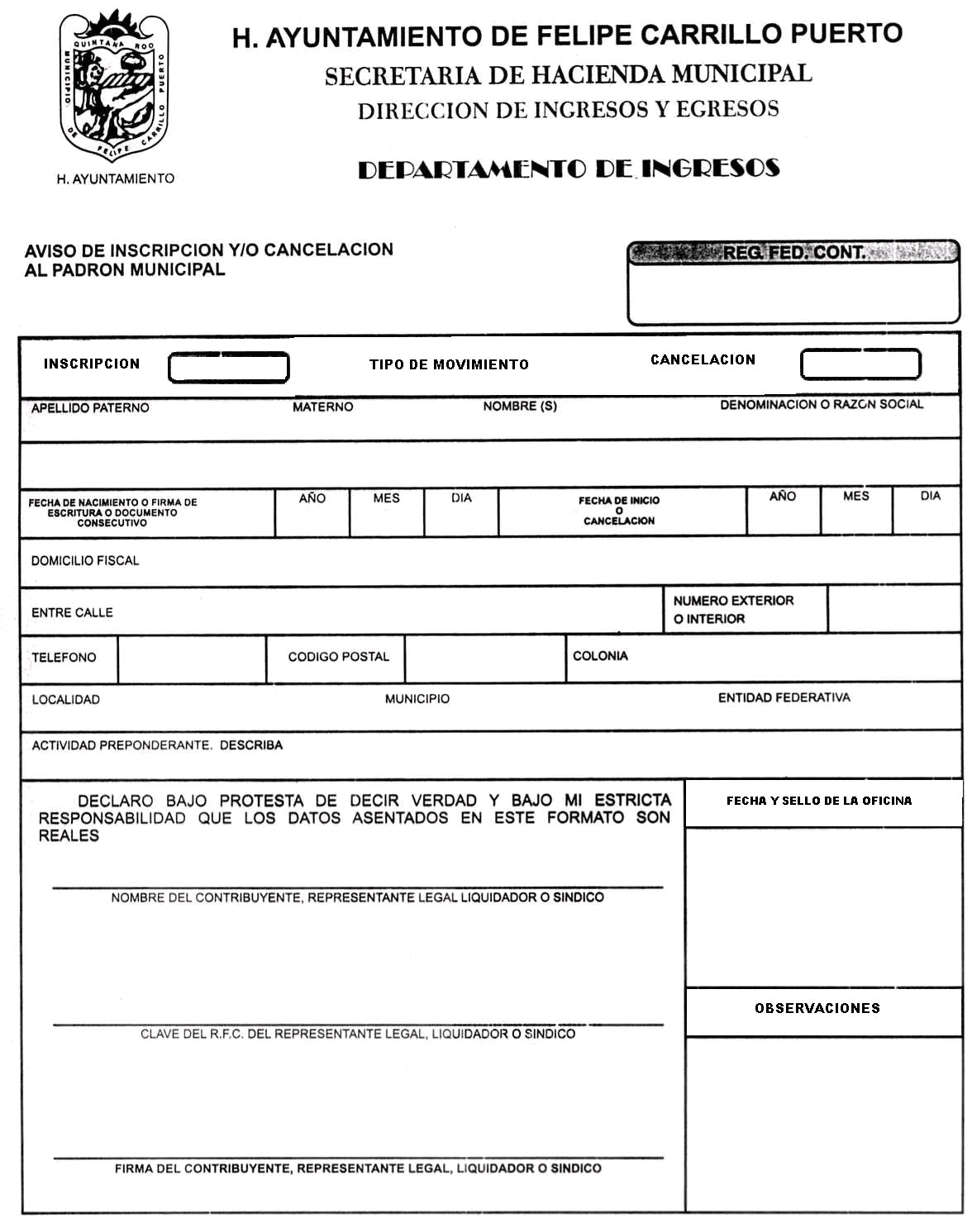 PROCESOPROCEDIMIENTOTIEMPO DE RESPUESTARECEPCIONAR DOCUMENTOS DE ESTABLECIMIENTOS (ALTAS Y RENOVACIONES) PARA TRAMITE DE LICENCIAS DE FUNCIONAMIENTO MUNICIPALCAPTURAR LAS DOCUMENTACIONES, ASIGNANDOLES NUM. DE FOLIO, FECHA, GIRO, NOMBRE COMERCIAL Y NOMBRE DEL CONTRIBUYENTE.  DESPUES ELABORARLAS E IMPRIMIRLAS DE 5 A 7 DIAS HABILES ASESORIA SOBRE LLENADO DE FOMATO A ALTA Y RENOVACION DE LICENCIA DE FUNCIONAMIENTO MUNICIPALAYUDAR Y EN SU CASO REQUISTARLE AL CONTRIBUYENTE EL FORMATO DE ALTA Y/O RENOVACION DE LICENCIAS DE FUNCIONAMIENTO O EL ESCRITO DE CARTA DE EXTRAVIO CUANDO NO TENGA A LA MANO SU LICENCIA PARA RENOVAR.DE 5 A 10 MINUTOSIMPRESIÓN DE LICENCIAS DE FUNCIONAMIENTOCAPTURA Y ELABORACION DE LOS TRAMITES Y LAS LICENCIAS DE FUNCIONAMIENTO, RECABANDO LAS FIRMAS DEL DIRECTOR Y TESORERASEGÚN SEA LA CANTIDAD DE TRAMITES 5 DIASSELECCIONAR LOS EXPEDIENTES SEGÚN SEA EL GIRO Y SI SON URBANOS Y RURALES SELECCIONAR Y ARCHIVAR LA DOCUMENTACION DE LOS CONTRIBUYENTES, SEGÚN SEA EL CASO.DE 5 A 7 DIAS SEGÚN LA CARGA DE TRABAJOMANTENER ACTUALIZADO LOS PADRONES CORRESPONDIENTESCAPTURA EN LOS PADRONES DE CONTRIBUYENTES LOS MOVIMIENTOS FISCALES (MUNICIPALES) DE ESTOSDE 5 DIA A 7 DIAS SEGÚN LOS TRAMITES QUE SE HAGAN.COORDINACIONSE COORDINA ESPECIFICAMENTE CON EL AREA DE FISCALIZACION, EN CUANTO AL INTERCAMBIO DE INFORMACION DE LAS AREAS MENCIONADAS, CON EL OBJETO DE CONTROLAR LOS MOVIMIENTOS DE LOS CONTRIBUYENTES. NORMALMENTE DESPUES DE LOS MESES DE RENOVACIONES, PRINCIPIOS DE “ABRIL”